Arnold Christian Academy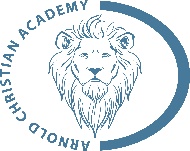 365 Jones Station RoadArnold, MD 210122023 – 2024 Upper School Supply ListAll Students: Girls: 1 Box quart-sized zipper bagsBoys: 1 Box gallon-sized zipper bags2 Boxes tissues2 Containers of disinfectant wipesBackpack & lunch box (labeled)P.E. Clothes Use the google form link found under Student Life – P.E. Uniforms  Make a check payable to ACABible - English Standard Version RequiredPencil pouch 6 Glue sticks Pencils sharpened Colored pencils sharpened4 Expo markers, assorted colorsHighlighters, assorted colorsSharpie or Crayola thin markers, assorted colorsBlack Sharpie, or similar – medium point1 Pack ruled index cards (4”x6”)1 Spiral notebook2 Spiral graphing notebooks (pages must look like graph paper)3 packs loose leaf (for 3-ring binder)3 Half-inch 3-Ring binders - hard cover with pocketsBinder for ScienceBinder or folder for MathTransparent ruler with inch and cm/mm markingsStudents will need a calculator – information will be sent home on the first day of school